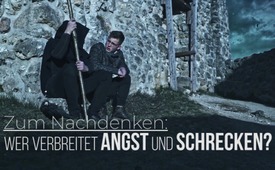 Zum Nachdenken: Wer verbreitet Angst und Schrecken?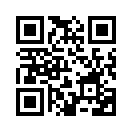 Was ist schlimmer, der Corona-Virus oder die Angst davor? Eine eindrucksvolle Parabel bringt es auf den Punkt.Zum Nachdenken: Wer verbreitet Angst und Schrecken?

Die Aufklärungswebseite uncut-news.ch veröffentlichte am 2.3.2020 folgenden Leserbrief: Wenn ich so beobachte, was derzeit mit dem CORONAVIRUS weltweit passiert, fällt mir spontan folgende Geschichte ein: Ein Student ist auf dem Weg in eine große Stadt. Vor dem Stadttor trifft er auf den Tod, der im Schatten der Stadtmauer sitzt. Der Student setzt sich daneben und fragt: Was hast du vor? Der Tod antwortet: „Ich gehe gleich in die Stadt und hole mir 100 Leute!” Der Student erschrickt, rennt in die Stadt und schreit: „Der Tod ist auf dem Weg in die Stadt! Er will sich 100 Leute holen!” Die Menschen rennen in ihre Häuser, verbarrikadieren sich…. Aber vor dem Tod gibt es kein Versteck. Nach vier Wochen verlässt der Student die Stadt wieder – und sieht im Schatten der Stadtmauer wieder den Tod sitzen. Er rennt auf ihn zu und brüllt ihn an: „Du Lügner! 100 Leute hast du holen wollen! Nun aber sind über 5.000 tot! Der Tod erhebt sich ganz langsam und sagt: „Ich habe mir planmäßig die 100 geholt, wie jede Woche. Alte, Schwache, Kranke…. Die anderen hat die ANGST getötet! Und die hast DU in die Stadt getragen!“von -Quellen:https://uncut-news.ch/2020/03/02/vor-dem-stadt-tor-trifft-er-auf-den-tod/Das könnte Sie auch interessieren:#Coronavirus - www.kla.tv/CoronavirusKla.TV – Die anderen Nachrichten ... frei – unabhängig – unzensiert ...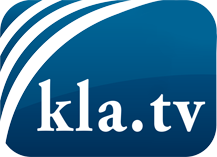 was die Medien nicht verschweigen sollten ...wenig Gehörtes vom Volk, für das Volk ...tägliche News ab 19:45 Uhr auf www.kla.tvDranbleiben lohnt sich!Kostenloses Abonnement mit wöchentlichen News per E-Mail erhalten Sie unter: www.kla.tv/aboSicherheitshinweis:Gegenstimmen werden leider immer weiter zensiert und unterdrückt. Solange wir nicht gemäß den Interessen und Ideologien der Systempresse berichten, müssen wir jederzeit damit rechnen, dass Vorwände gesucht werden, um Kla.TV zu sperren oder zu schaden.Vernetzen Sie sich darum heute noch internetunabhängig!
Klicken Sie hier: www.kla.tv/vernetzungLizenz:    Creative Commons-Lizenz mit Namensnennung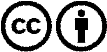 Verbreitung und Wiederaufbereitung ist mit Namensnennung erwünscht! Das Material darf jedoch nicht aus dem Kontext gerissen präsentiert werden. Mit öffentlichen Geldern (GEZ, Serafe, GIS, ...) finanzierte Institutionen ist die Verwendung ohne Rückfrage untersagt. Verstöße können strafrechtlich verfolgt werden.